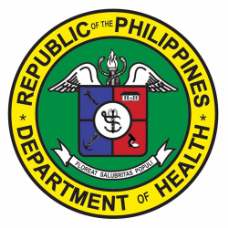 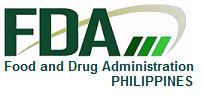 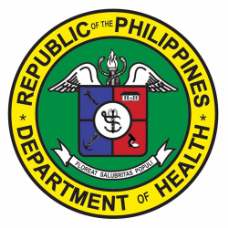 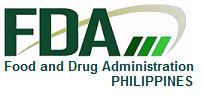 CENTER FOR DRUG REGULATION AND RESEARCHINITIAL () / AMENDMENT ()SELF-ASSESSMENT FORM FOR SALES PROMO PERMITCENTER FOR DRUG REGULATION AND RESEARCHINITIAL () / AMENDMENT ()SELF-ASSESSMENT FORM FOR SALES PROMO PERMITCENTER FOR DRUG REGULATION AND RESEARCHINITIAL () / AMENDMENT ()SELF-ASSESSMENT FORM FOR SALES PROMO PERMITCENTER FOR DRUG REGULATION AND RESEARCHINITIAL () / AMENDMENT ()SELF-ASSESSMENT FORM FOR SALES PROMO PERMITCENTER FOR DRUG REGULATION AND RESEARCHINITIAL () / AMENDMENT ()SELF-ASSESSMENT FORM FOR SALES PROMO PERMITCENTER FOR DRUG REGULATION AND RESEARCHINITIAL () / AMENDMENT ()SELF-ASSESSMENT FORM FOR SALES PROMO PERMITCENTER FOR DRUG REGULATION AND RESEARCHINITIAL () / AMENDMENT ()SELF-ASSESSMENT FORM FOR SALES PROMO PERMITCENTER FOR DRUG REGULATION AND RESEARCHINITIAL () / AMENDMENT ()SELF-ASSESSMENT FORM FOR SALES PROMO PERMITCENTER FOR DRUG REGULATION AND RESEARCHINITIAL () / AMENDMENT ()SELF-ASSESSMENT FORM FOR SALES PROMO PERMITCENTER FOR DRUG REGULATION AND RESEARCHINITIAL () / AMENDMENT ()SELF-ASSESSMENT FORM FOR SALES PROMO PERMITCENTER FOR DRUG REGULATION AND RESEARCHINITIAL () / AMENDMENT ()SELF-ASSESSMENT FORM FOR SALES PROMO PERMITCENTER FOR DRUG REGULATION AND RESEARCHINITIAL () / AMENDMENT ()SELF-ASSESSMENT FORM FOR SALES PROMO PERMITCENTER FOR DRUG REGULATION AND RESEARCHINITIAL () / AMENDMENT ()SELF-ASSESSMENT FORM FOR SALES PROMO PERMITCENTER FOR DRUG REGULATION AND RESEARCHINITIAL () / AMENDMENT ()SELF-ASSESSMENT FORM FOR SALES PROMO PERMITAPPLICANT NAMEAPPLICANT NAMEAPPLICANT NAME:APPLICANT ADDRESSAPPLICANT ADDRESSAPPLICANT ADDRESS:DTNDTNDTN:O.R. No. / Ref.No.O.R. No. / Ref.No.O.R. No. / Ref.No.:Amount PaidAmount PaidAmount Paid:Sales Promo Permit No.Sales Promo Permit No.Sales Promo Permit No.:Directions:Fill out the form by ticking the applicable column. Provide remarks on the client’s column when necessary.Directions:Fill out the form by ticking the applicable column. Provide remarks on the client’s column when necessary.Directions:Fill out the form by ticking the applicable column. Provide remarks on the client’s column when necessary.Directions:Fill out the form by ticking the applicable column. Provide remarks on the client’s column when necessary.Directions:Fill out the form by ticking the applicable column. Provide remarks on the client’s column when necessary.Directions:Fill out the form by ticking the applicable column. Provide remarks on the client’s column when necessary.Directions:Fill out the form by ticking the applicable column. Provide remarks on the client’s column when necessary.Directions:Fill out the form by ticking the applicable column. Provide remarks on the client’s column when necessary.Directions:Fill out the form by ticking the applicable column. Provide remarks on the client’s column when necessary.Directions:Fill out the form by ticking the applicable column. Provide remarks on the client’s column when necessary.Directions:Fill out the form by ticking the applicable column. Provide remarks on the client’s column when necessary.Directions:Fill out the form by ticking the applicable column. Provide remarks on the client’s column when necessary.Directions:Fill out the form by ticking the applicable column. Provide remarks on the client’s column when necessary.Directions:Fill out the form by ticking the applicable column. Provide remarks on the client’s column when necessary.DOCUMENTARY REQUIREMENTS:DOCUMENTARY REQUIREMENTS:DOCUMENTARY REQUIREMENTS:DOCUMENTARY REQUIREMENTS:DOCUMENTARY REQUIREMENTS:DOCUMENTARY REQUIREMENTS:YesNoNoREMARKSREMARKSREMARKSREMARKSREMARKSDOCUMENTARY REQUIREMENTS:DOCUMENTARY REQUIREMENTS:DOCUMENTARY REQUIREMENTS:DOCUMENTARY REQUIREMENTS:DOCUMENTARY REQUIREMENTS:DOCUMENTARY REQUIREMENTS:YesNoNoIntegrated Application FormIntegrated Application FormIntegrated Application FormIntegrated Application FormIntegrated Application FormIntegrated Application FormIntegrated Application FormIntegrated Application FormIntegrated Application FormIntegrated Application FormIntegrated Application FormIntegrated Application FormIntegrated Application FormIntegrated Application FormIs the application form properly filled out?Is the application form properly filled out?Is the application form properly filled out?Is the application form properly filled out?Is the application form properly filled out?Intent LetterIntent LetterIntent LetterIntent LetterIntent LetterIs the request clear and within the scope of sales promo?Is the request clear and within the scope of sales promo?Is the request clear and within the scope of sales promo?Is the request clear and within the scope of sales promo?Is the request clear and within the scope of sales promo?Is the letter signed by the applicant’s approving authority?Is the letter signed by the applicant’s approving authority?Is the letter signed by the applicant’s approving authority?Is the letter signed by the applicant’s approving authority?Is the letter signed by the applicant’s approving authority?List of Participating ProductsList of Participating ProductsList of Participating ProductsList of Participating ProductsList of Participating ProductsList of Participating ProductsList of Participating ProductsList of Participating ProductsList of Participating ProductsList of Participating ProductsList of Participating ProductsList of Participating ProductsList of Participating ProductsList of Participating ProductsIs the list of participating products (Sheet 3) provided in excel format?Is the list of participating products (Sheet 3) provided in excel format?Is the list of participating products (Sheet 3) provided in excel format?Is the list of participating products (Sheet 3) provided in excel format?Is the list of participating products (Sheet 3) provided in excel format?Copy of valid CPR/CPN RegistrationCopy of valid CPR/CPN RegistrationCopy of valid CPR/CPN RegistrationCopy of valid CPR/CPN RegistrationCopy of valid CPR/CPN RegistrationCopy of valid CPR/CPN RegistrationCopy of valid CPR/CPN RegistrationCopy of valid CPR/CPN RegistrationCopy of valid CPR/CPN RegistrationCopy of valid CPR/CPN RegistrationCopy of valid CPR/CPN RegistrationCopy of valid CPR/CPN RegistrationCopy of valid CPR/CPN RegistrationCopy of valid CPR/CPN RegistrationAre all the participating products duly registered or in the process of renewal?Are all the participating products duly registered or in the process of renewal?Are all the participating products duly registered or in the process of renewal?Are all the participating products duly registered or in the process of renewal?Are all the participating products duly registered or in the process of renewal?Is/are there participating product/s with CPRs/CPNs that will expire soon or within 6 months? Identify, if applicable.Is/are there participating product/s with CPRs/CPNs that will expire soon or within 6 months? Identify, if applicable.Is/are there participating product/s with CPRs/CPNs that will expire soon or within 6 months? Identify, if applicable.Is/are there participating product/s with CPRs/CPNs that will expire soon or within 6 months? Identify, if applicable.Is/are there participating product/s with CPRs/CPNs that will expire soon or within 6 months? Identify, if applicable.Information SheetInformation SheetInformation SheetInformation SheetInformation SheetIs the promo title not offensive, obscene, scandalous, against public moral and/or misleading?Is the promo title not offensive, obscene, scandalous, against public moral and/or misleading?Is the promo title not offensive, obscene, scandalous, against public moral and/or misleading?Is the promo title not offensive, obscene, scandalous, against public moral and/or misleading?Is the promo title not offensive, obscene, scandalous, against public moral and/or misleading?Is the requested promo duration acceptable?Is the requested promo duration acceptable?Is the requested promo duration acceptable?Is the requested promo duration acceptable?Is the requested promo duration acceptable?InitialInitialInitialAmendmentAmendmentIs the requested promo duration acceptable?Is the requested promo duration acceptable?Is the requested promo duration acceptable?Is the requested promo duration acceptable?Is the requested promo duration acceptable?Is the promo coverage clearly indicated and within acceptable venue?Is the promo coverage clearly indicated and within acceptable venue?Is the promo coverage clearly indicated and within acceptable venue?Is the promo coverage clearly indicated and within acceptable venue?Is the promo coverage clearly indicated and within acceptable venue?InitialInitialInitialAmendmentAmendmentIs the promo coverage clearly indicated and within acceptable venue?Is the promo coverage clearly indicated and within acceptable venue?Is the promo coverage clearly indicated and within acceptable venue?Is the promo coverage clearly indicated and within acceptable venue?Is the promo coverage clearly indicated and within acceptable venue?Is the promo mechanic acceptable or compliant with existing rules and regulations?Is the promo mechanic acceptable or compliant with existing rules and regulations?Is the promo mechanic acceptable or compliant with existing rules and regulations?Is the promo mechanic acceptable or compliant with existing rules and regulations?Is the promo mechanic acceptable or compliant with existing rules and regulations?Amendment, if applicable: Amendment, if applicable: Amendment, if applicable: Amendment, if applicable: Amendment, if applicable: Collateral/ Promo MaterialsCollateral/ Promo MaterialsCollateral/ Promo MaterialsCollateral/ Promo MaterialsCollateral/ Promo MaterialsCollateral/ Promo MaterialsCollateral/ Promo MaterialsCollateral/ Promo MaterialsCollateral/ Promo MaterialsCollateral/ Promo MaterialsCollateral/ Promo MaterialsCollateral/ Promo MaterialsCollateral/ Promo MaterialsCollateral/ Promo MaterialsIs/are there collateral material/s used?Is/are there collateral material/s used?Is/are there collateral material/s used?Is/are there collateral material/s used?Is/are there collateral material/s used?InitialInitialAmendmentAmendmentAmendmentIs/are there collateral material/s used?Is/are there collateral material/s used?Is/are there collateral material/s used?Is/are there collateral material/s used?Is/are there collateral material/s used?Is/are the collateral material/s misleading, vague, and not compliant with existing rules and regulations?Is/are the collateral material/s misleading, vague, and not compliant with existing rules and regulations?Is/are the collateral material/s misleading, vague, and not compliant with existing rules and regulations?Is/are the collateral material/s misleading, vague, and not compliant with existing rules and regulations?Is/are the collateral material/s misleading, vague, and not compliant with existing rules and regulations?--- To be filled out by CDRR Personnel ------ To be filled out by CDRR Personnel ------ To be filled out by CDRR Personnel ------ To be filled out by CDRR Personnel ------ To be filled out by CDRR Personnel ------ To be filled out by CDRR Personnel ------ To be filled out by CDRR Personnel ------ To be filled out by CDRR Personnel ------ To be filled out by CDRR Personnel ------ To be filled out by CDRR Personnel ------ To be filled out by CDRR Personnel ------ To be filled out by CDRR Personnel ------ To be filled out by CDRR Personnel ------ To be filled out by CDRR Personnel ---Decision:Decision:Remarks:      Remarks:      Remarks:      Remarks:      Remarks:      Remarks:      Remarks:      Remarks:      Remarks:      Remarks:      Remarks:      Remarks:      ApprovalRemarks:      Remarks:      Remarks:      Remarks:      Remarks:      Remarks:      Remarks:      Remarks:      Remarks:      Remarks:      Remarks:      Remarks:      DenialRemarks:      Remarks:      Remarks:      Remarks:      Remarks:      Remarks:      Remarks:      Remarks:      Remarks:      Remarks:      Remarks:      Remarks:      ClarificationRemarks:      Remarks:      Remarks:      Remarks:      Remarks:      Remarks:      Remarks:      Remarks:      Remarks:      Remarks:      Remarks:      Remarks:      Name & Signature:Name & Signature:Evaluator:Evaluator:Evaluator:Evaluator:Evaluator:Evaluator:Evaluator:Evaluator:Supervisor:Supervisor:Supervisor:Supervisor:Date:Date: